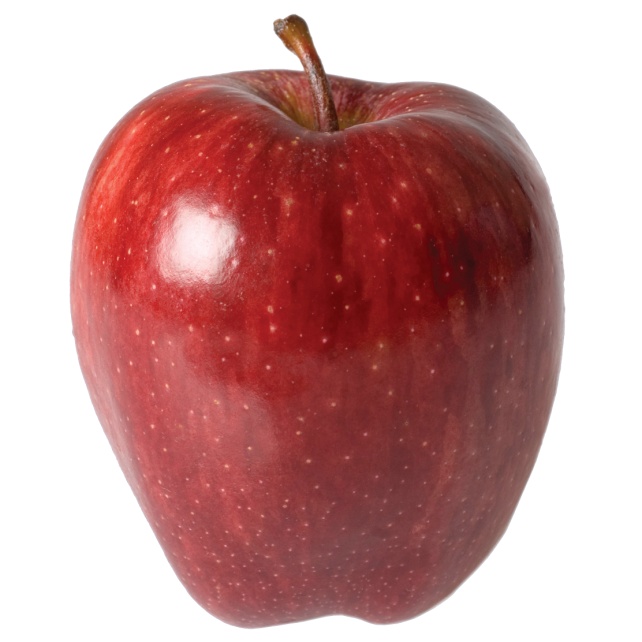 apple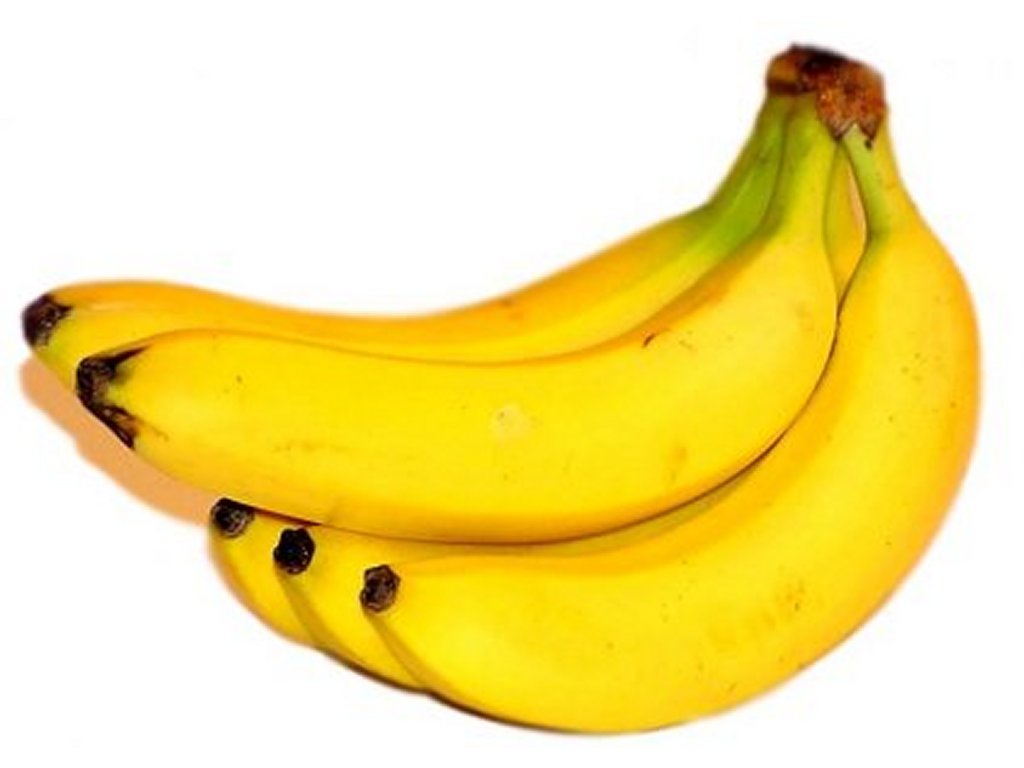 banana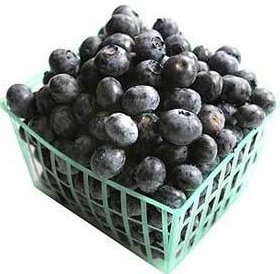 blueberry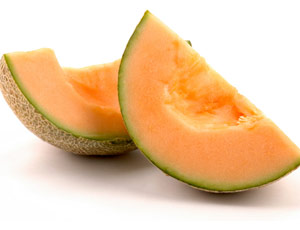 cantaloupe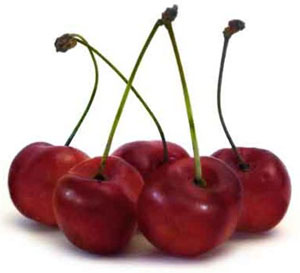 cherry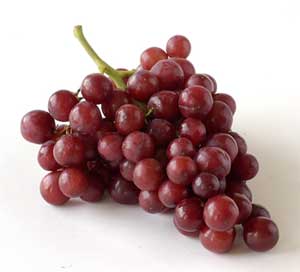 grape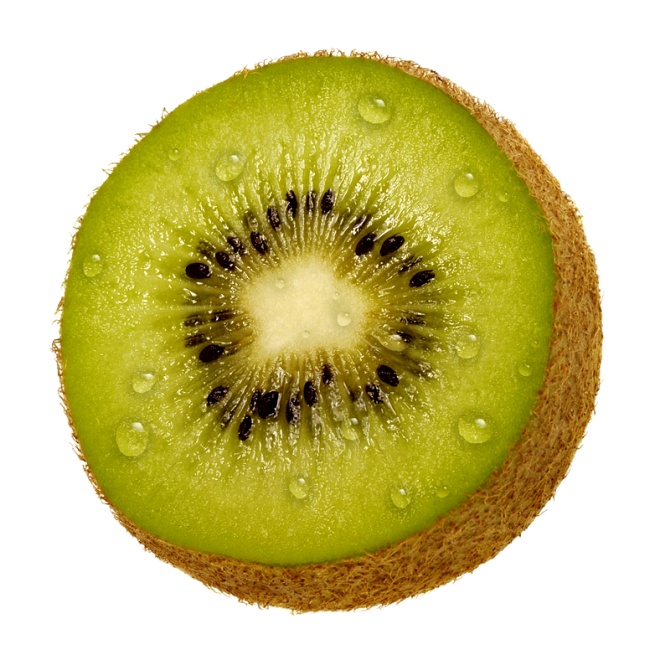 kiwi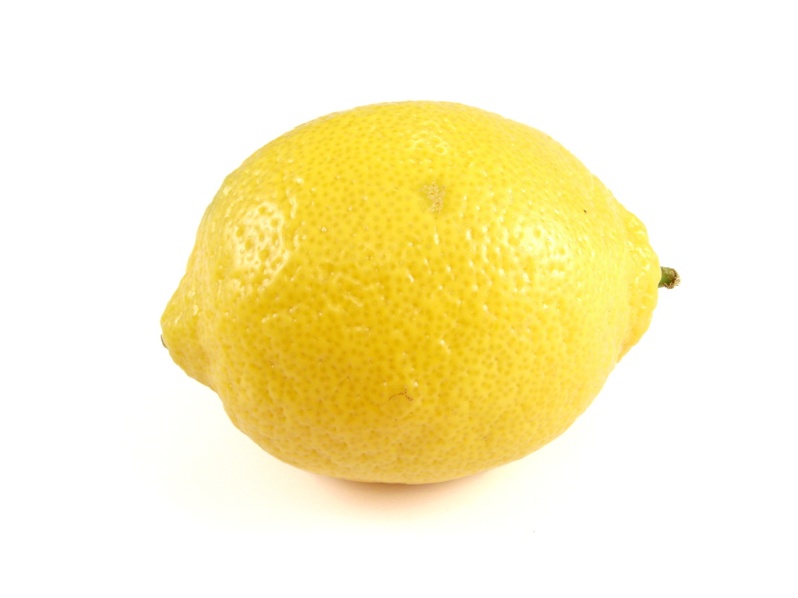 lemon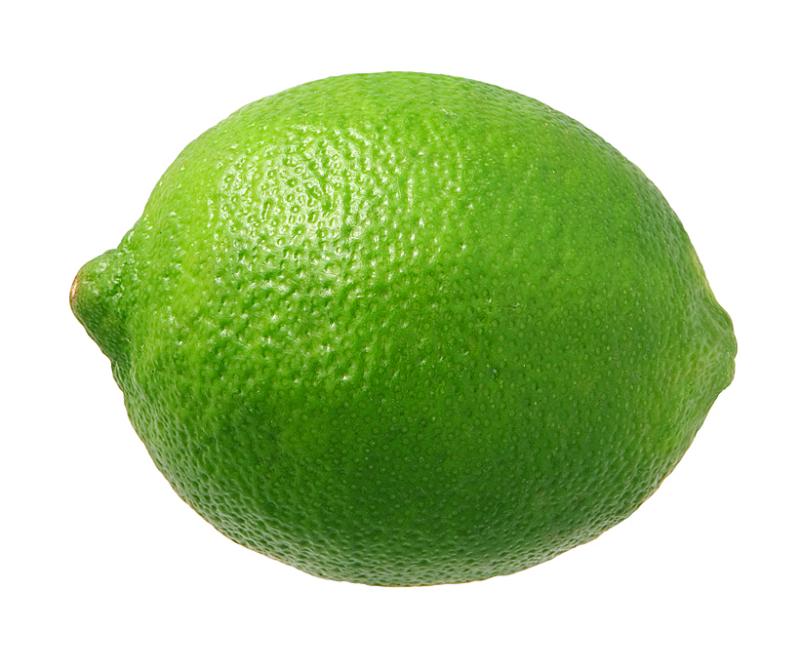 lime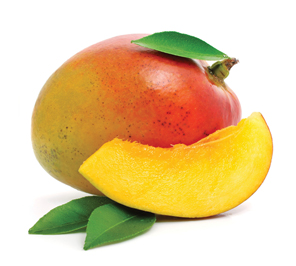 mango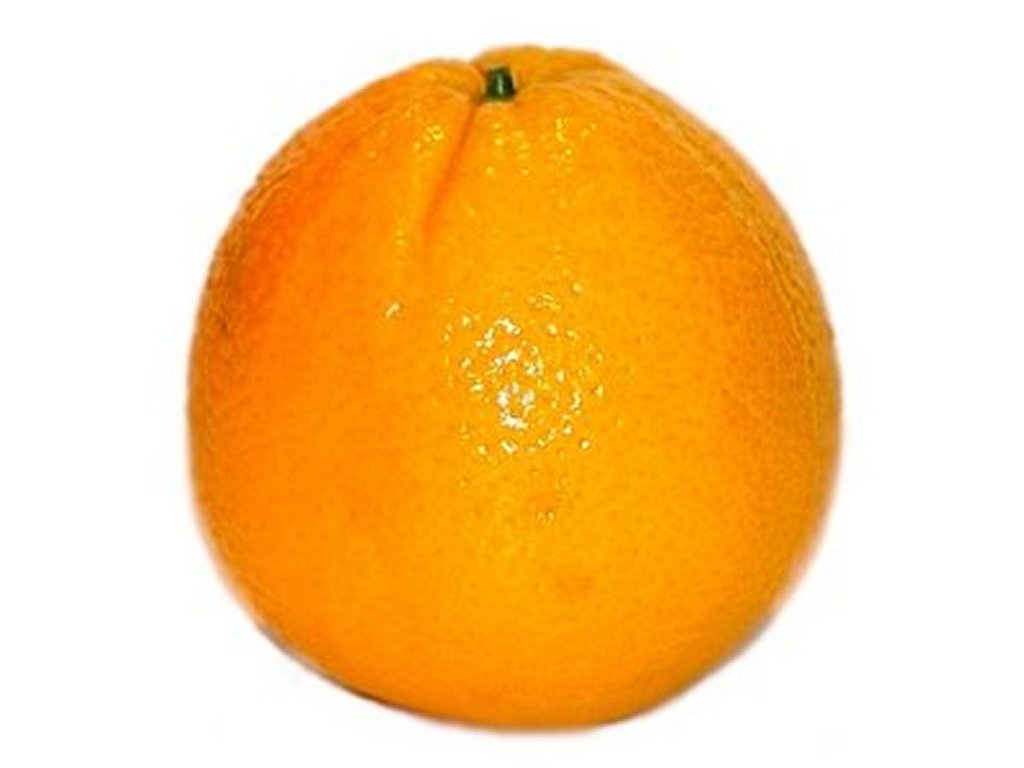 orange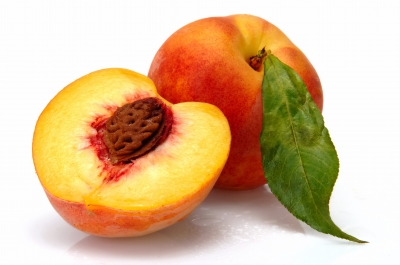 peach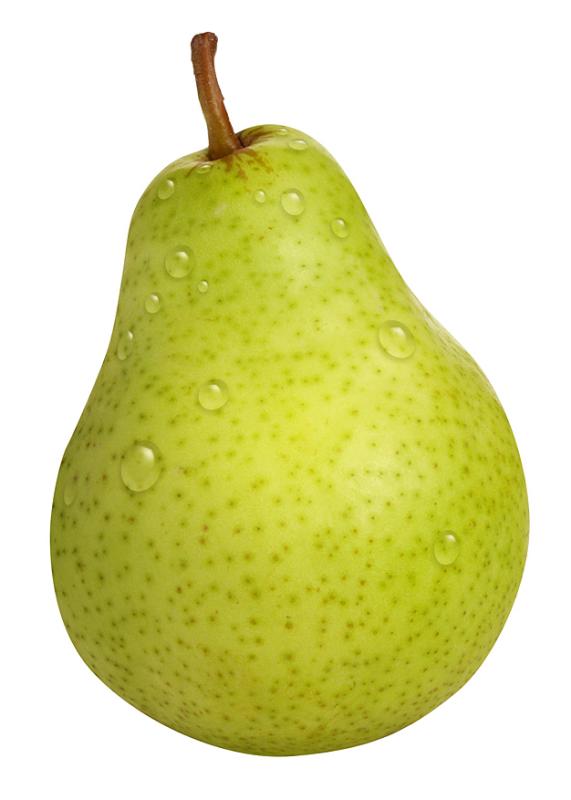 pear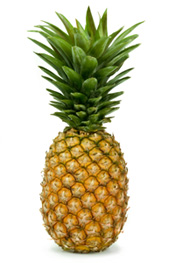 pineapple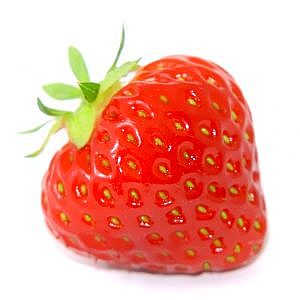 strawberry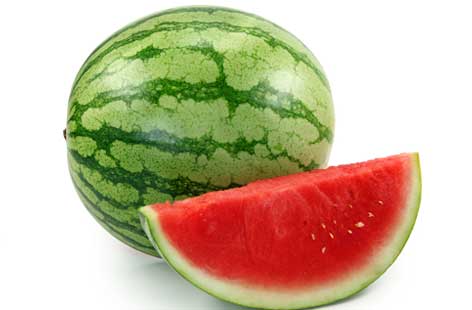 watermelon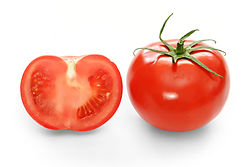 tomato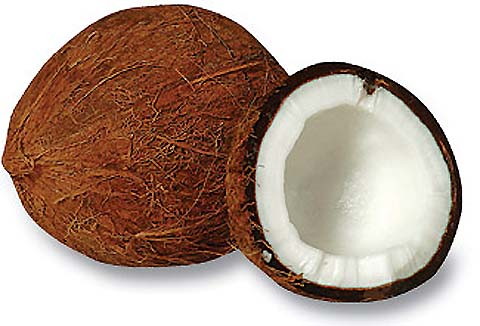 coconut